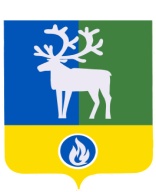 ПроектБЕЛОЯРСКИЙ РАЙОНХАНТЫ-МАНСИЙСКИЙ АВТОНОМНЫЙ ОКРУГ - ЮГРАДУМА БЕЛОЯРСКОГО РАЙОНАРЕШЕНИЕот                  2021 года                                                                                                                 № Об утверждении Перечня индикаторов риска нарушения обязательных требований по осуществлению муниципального жилищного контроля на территории городского и сельских поселений в границах Белоярского района,Ключевых показателей муниципального жилищного контроля на территории городского и сельских поселений в границах Белоярского района и их целевые значения, индикативные показатели для муниципального жилищного контроля на территории городского и сельских поселений в границах Белоярского районаВ соответствии с Федеральным законом от 31 июля 2020 года № 248-ФЗ                                   «О государственном контроле (надзоре) и муниципальном контроле в Российской Федерации», соглашениями о передаче осуществления части полномочий органов местного самоуправления городского и сельских поселений в границах Белоярского района органам местного самоуправления Белоярского района от 10 ноября 2019 года  Дума  Белоярского района р е ш и л а:Утвердить прилагаемые:1) Перечень индикаторов риска нарушения обязательных требований по осуществлению муниципального жилищного контроля на территории городского и сельских поселений в границах Белоярского района;2) Ключевые показатели муниципального жилищного контроля на территории городского и сельских поселений в границах Белоярского района и их целевые значения, индикативные показатели для муниципального жилищного контроля на территории городского и сельских поселений в границах Белоярского района.2. Опубликовать настоящее решение в газете «Белоярские вести. Официальный выпуск», разместить на официальном сайте органов местного самоуправления Белоярского района в информационно-телекоммуникационной сети «Интернет».3. Настоящее решение вступает в силу после его официального опубликования, но не ранее 1 января 2022 года.   Председатель Думы Белоярского района                                                             А.Г. БерестовГлава Белоярского района								С.П. МаненковУТВЕРЖДАЮрешением Думы Белоярского района						от ___________ 2021 года № ____Перечень индикаторов риска нарушения обязательных требований по осуществлению муниципального жилищного контроля на территории городского и сельских поселений в границах Белоярского района (далее – Перечень)1) Поступление в администрацию Белоярского района (далее - контрольный орган) обращения гражданина или организации, являющихся собственниками помещений в многоквартирном доме, граждан, являющихся пользователями помещений в многоквартирном доме, информации от органов государственной власти, органов местного самоуправления, из средств массовой информации о наличии в деятельности контролируемого лица хотя бы одного отклонения от следующих обязательных требований к:а) порядку осуществления перевода жилого помещения в нежилое помещение и нежилого помещения в жилое в многоквартирном доме;б) порядку осуществления перепланировки и (или) переустройства помещений в многоквартирном доме;в) предоставлению коммунальных услуг собственникам и пользователям помещений в многоквартирных домах и жилых домов;г) обеспечению доступности для инвалидов помещений в многоквартирных домах;д) деятельности юридических лиц, осуществляющих обслуживание  многоквартирных домов, в части осуществления аварийно-диспетчерского обслуживания;е) обеспечению безопасности  при использовании и содержании внутридомового и внутриквартирного газового оборудования.2) Поступление в контрольный орган обращения гражданина или организации, являющихся собственниками помещений в многоквартирном доме, гражданина, являющегося пользователем помещений в многоквартирном доме,  информации от органов государственной власти, органов местного самоуправления, из средств массовой информации о фактах нарушений обязательных требований, установленных частью 4 статьи 20 Жилищного кодекса Российской Федерации, за исключением обращений, указанных в пункте 1 настоящего Перечня, и обращений, послуживших основанием для проведения внепланового контрольного мероприятия в соответствии с частью 12 статьи 66 Федерального закона от 31 июля 2020 года № 248-ФЗ «О государственном контроле (надзоре) и муниципальном контроле в Российской Федерации», в случае если в течение года до поступления данного обращения,  информации контролируемому лицу контрольным органом объявлялись предостережения о недопустимости нарушения аналогичных обязательных требований._______________УТВЕРЖДЕНОрешением Думы Белоярского районаот _______ 2021 года №_______ Ключевые показатели муниципального жилищного контроля на территории городского и сельских поселений в границах Белоярского района и их целевые значения, индикативные показатели для муниципального жилищного контроля на территории городского и сельских поселений в границах Белоярского района 1) Ключевые показатели муниципального жилищного контроля на территории городского и сельских поселений в границах Белоярского района (далее – контрольный орган) и их целевые значения:2) Индикативные показатели муниципального жилищного контроля на территории городского и сельских поселений в границах Белоярского района:1) количество обращений граждан и организаций о нарушении обязательных требований, поступивших в контрольный орган не более 5;2) количество проведенных контрольным органом внеплановых контрольных мероприятий не более 5;3) количество выявленных контрольным органом нарушений обязательных требований не более 5;4) количество выданных контрольным органом предписаний об устранении нарушений обязательных требований - 100% от выявленных;5) количество устраненных нарушений обязательных требований - 100%;6) количество поступивших возражений в отношении акта контрольного мероприятия - 0._______________№ п/пНаименование показателейЦелевые значения (%)1Доля устраненных нарушений обязательных требований от числа выявленных нарушений обязательных требований70%2Доля обоснованных жалоб на действия (бездействие) контрольного органа, и (или) его должностных лиц при проведении контрольных мероприятий от общего количества поступивших жалоб03Доля решений, принятых по результатам контрольных мероприятий, отмененных контрольным органом и (или) судом, от общего количества решений0